Путешествие в край тихого ДонаСпортивно-фольклорный праздник для учащихся 5–6-х классов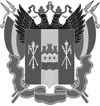 РОСТОВСКАЯ ОБЛАСТЬПредлагаемый вашему вниманию спортивный праздник объединяет в себе спортивные конкурсы с историческим экскурсом о развитии казачества на Дону. В паузах между состязаниями ведущие поют казачьи песни, читают поговорки, приводят интересные исторические данные, которые будут полезны детям. Подобную игру-путешествие можно провести в любом регионе, наполнив его историческую и спортивную части своим содержанием.Славься, Дон! И в наши годы
В память вольной старины
В час невзгоды честь свободы
Отстоят твои сыны.Цель: познакомить с природой и донскими забавами наших предков донских казаков. Задачи:1. Содействовать всестороннему развитию личности средствами физической культуры.2. Расширить знания учащихся об истории своего края, о традициях и обычаях донских казаков.Начало праздникаПод фонограмму песни «Вольный Дон» в исполнении хора выходит ведущая в костюме казачки и говорит приветственное слово.Ведущая: Добрый день, дорогие друзья! Через года доносятся до нас голоса в которых звучит трепетная любовь к родной Русской земле, к донскому краю. Но чтобы полюбить свой край по-настоящему, надо хорошо узнать его историю, быт и традиции донского казачества.Входит атаман (ученик): Сегодня у нас не совсем обычный круг. Мы встречаем гостей - учащихся коррекционной школы, чтобы познакомить их с нашей природой,  казачьими обычаями, традициями. На кругу у нас присутствует сотрудник музея Донского казачества Гладких Марина Георгиевна (учитель  по швейному делу), которая по ходу нашей встречи будет оценивать умения казаков.Я – атаман                (ученик 5 класса) поручил казакам и казачкам подготовить рассказы и рисунки о природе нашего города.I   Природа родного края.Под звуки старинной казачьей песни ученики говорят:Ученик 1:«Степь родимая! Горький ветер, оседающий на гривах жеребцов. Родимая степь под низким донским небом!.. Ковыльный простор с затравившим гнездовым следом конского копыта, курганы в мудром молчании, берегущие зарытую казачью славу». Так описывает донской писатель М. А. Шолохов наш Отчий край. В этих словах чувствуется вся красота и ширь таких привычных для нас с детства пейзажей.Ученик 2: Красота донской природы в необъятных степях. Чем больше всматриваешься в неброскую красоту родных пейзажей, тем больше впитываешь в себя ощущение невиданного простора и шири. И краски, и цвета в природе здесь какие-то особенные. Широко в приволье зеленых степей течёт Дон. Зеркальной лентой блестящего серебра извивается он среди полей по широкому степному раздолью. И медленно, и плавно его течение. Кажется, что  Дон спит. Недаром и прозвали  его Тихим.Атаман: А знаете ли вы казачьи заповеди? Участникам раздают карточки, они читают:– Люби Россию, ибо она мать твоя и ничто в мире не заменит тебе ее.– Люби Дон, ибо он колыбель твоей свободы.– Люби правду, ибо она единственный маяк в жизни человека.– Люби все, что с ранних лет впитал ты в кровь и плоть в вольных степях твоей Родины.Атаман: – А скажите, как называли Дон казаки?Ответы учеников:–  Тихий Дон, Дон– батюшка, Дон Иванович.– А почему?– По реке можно плыть на лодках, спасаясь от врагов.Атаман: А не передохнуть ли нам, казаки? Да и гости подустали. Давайте все поднимемся со своих мест и споем казачью песню.Ведущая:– Что вы знаете о донских казаках? Кто такие казаки? Правильно.– Это жители  Донской земли, воины. Они были смелыми и отчаянными, храбрыми наездниками, охотниками. Коня своего холили и уважали как верного друга. Прекрасно владели саблей, луком, пикой.–С давних пор в походе просто, даже бедно одетые донцы того времени отличались умом и храбростью и говорили о себе: «Зипуны то у нас серые, да умы бархатные».Ведущая:  Атаман, а наши казаки тоже могут показать свою ловкость и находчивость.Атаман: Казаки всегда любили состязания. Ведущая:Предлагаю вашему вниманию спортивно-фольклорный праздник: он обьединяет в себе спортивные конкурсы, с историческим экскурсом о смелости, ловкости и находчивости донских казаков.Звучит фонограмма песни «Донцы-молодцы».Представление командВед. И сейчас пришла пора ребятам продемонстрировать свои спортивные успехи, а зрителям – знания по истории донского казачества. «Приветствие команд»В этом конкурсе примут участие все члены команды.В ходе конкурса команды получат свои эмблемы, которые лежат на стульях. (На некотором расстоянии от стартовой линии стоят стулья, на которых разложены эмблемы команд – На эмблемах – символ казачества)Надо  каждому из членов команды добежать до стула, взять свою эмблему, обежать стул и вернуться до линии старта. При этом надо коснуться следующего члена своей команды.Вед. Видите, как хорошо получилось – и игроки начали соревнование, и эмблемы у каждой команды появились.В состязаниях принимают участие две команды мальчиков по 5 человек в каждой: «Донцы-молодцы» и «Донцы-удальцы».Игра-путешествие состоит из пяти эстафет, конкурса атаманов, двух казачьих игр и вопросов для болельщиков. Победитель определяется по результатам всех состязаний.                                    1. Эстафета «Конные скачки» (рис. 1)Ведущий. Казаки были ловкими наездниками, коня своего берегли и уважали, как верного друга. На Дону существовал такой обычай. Здоровый, крепкий сын был огромной гордостью матери-казачки. Когда карапузу исполнялся год, отец тожественно выносил его на майдан – главную площадь станицы – и сажал на коня. Внимательно наблюдали за этим казаки-старики: по посадке, по ловкости рук они старались определить его будущее, и высшей наградой родителям становилось сказанное кем-либо: «Добрый будет казак!»Трехлетние казачата умели ездить верхом на лошади по двору, а пятилетние бесстрашно скакали на лихом дончаке по улицам городка, на радость отцу и матери. С четырнадцати лет мальчик джигитовал и рубил лозу шашкой. К шестнадцати годам брал призы на военных смотрах, а отец покупал ему форму, оружие и коня.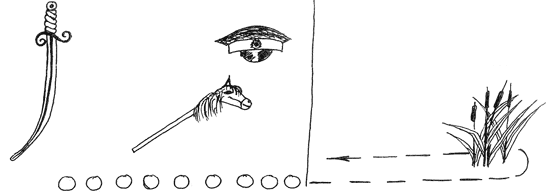 Рис. 1«Казаки» скачут на игрушечных конях, передвигаясь прыжками на двух ногах до места разворота и обратно.1. Вопрос  для болельщиков.*Что является древним символом казачества? Белые гуси-лебедиЛетящие журавлиПарящие орлыЕсть версия, по которой название «казак» переводится с тюркского, как «белый гусь». А еще слово «казак» в переводе с арабского означает – «всадник, сражающийся за веру».2.Эстафета «Посадка картофеля»Ведущий. Первым участникам команд выдаются кульки с картофелем. Первый раскладывает карофель в маленькие обручи, передает кулек второму. Второй собирает урожай и передает следующему участнику. Побеждает та команда, которая закончит конкурс.- Ох и молодцы наши казаки, собрали урожай.3.Эстафета «Меткие стрелки»Ведущий. Нужно каждому члену команды попасть снежком в гнездо на елке. У каждой команды своя елка. Начинает капитан, бросает затем собирает и передает второму участнику и так по очереди, каждая команда считает сколько забила снежков.Ведущий. – А не спеть ли нам частушки.4.Эстафета «Рыбалка» (рис. 3)Ведущий. Казаки говорили: «Кормит нас, молодцов, Небесный Царь в степи своей милостью, зверем диким да морской рыбой. Так питаемся подле моря синего».Основной пищей казаков была рыба. В самом Дону ее хватало, да еще она приходила из Азовского моря для метания икры. В былинные времена на Дону ловились белуги, осетры, карпы, лещи, стерляди, судаки, головачи, окуни и прочая рыба. Казаки ловили рыбу для собственного потребления при помощи удочек, бредней, переметов, вентерей, сапеток.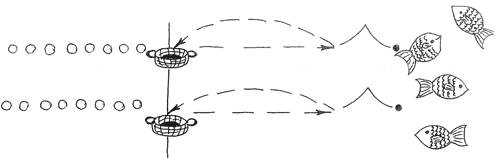 Рис. 3Первый участник команды берет удочку с магнитом и бежит до воображаемой реки, забрасывает удочку, пытаясь поймать магнитом изготовленную заранее рыбу с прикрепленной металлической пластиной. Поймав ее, он возвращается, кладет рыбу в садок и передает эстафету следующему участнику. Побеждает команда, выловившая больше рыбы за определенное время.3. Вопрос  для болельщиков.*Назовите самую древнюю казачью профессию?ПастухВиноградарьХлебороб Пастушество требовало огромных знаний, и было сугубо мужским занятием. Самыми уважаемыми людьми были коневоды. Казачий конь неприхотлив, мог питаться соломой с крыш.4. Эстафета «Переправа» (рис. 4)Ведущий. Молодые донцы соревновались в преодолении водной преграды. Казаки надевали на себя все воинское снаряжение и мчались на лошадях к реке. Бросившись в воду, удальцы на конях переплывали на противоположный берег, стремясь достичь его как можно скорее. Иногда, переправляясь, казаки делали легкие плоты из камыша, складывали на них военную амуницию и переплавлялись вплавь рядом с конем.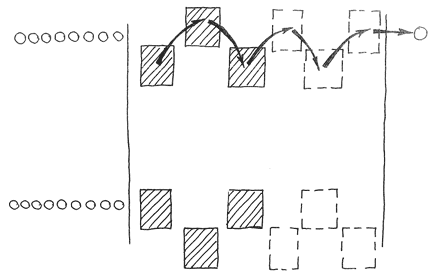 Рис. 4В этой эстафете все участники команды встают на коврик, затем перепрыгивают на следующий. Освободившийся первый коврик перекладывается вперед, и так далее до тех пор, пока вся команда не достигнет противоположного берега.Вопрос  для болельщиков.Как мальчикам «ставили руку»?Казачонок детской шашкой, откованной в пропорциях его руки, рубит струйку воды так, чтобы не было брызг, чтобы клинок шел под правильным углом.Ведущий. Жизнь казаков была неспокойной. Часто нападали враги: жгли, грабили, убивали, уводили в плен людей. Поэтому казаки редко жили в своих городках, а чаще собирались в нижней части Дона в главное войско, откуда расходились в походы. Овраги, горы, реки не становились для них препятствием. Воины и их обученные кони могли справиться с любой преградой на своем пути.Завершение праздникаДевочки в казачьих костюмах подносят казакам, вернувшимся из похода, каравай. Участники и зрители встают в большой хоровод.Ведущий. завершает праздник: Спасибо, казаки. Довольны ли праздником гости? Любо ли вам казаки?. Ведущий: Независимо от того, кто станет сегодня победителем, уверена, что сегодня победили все – наши дети. Вы показали, что можете быть умелыми, сильными, быстрыми. Желаю вам всегда быть дружными и помнящими обычаи наших предков – казаков.Сотрудник казачьего музея оглашает о завершении состязания, подсчитывает балы.Казачки угощают всех караваем. . – Наше заседание казачьего круга закончено. Прошу всех разойтись до следующего круга. 